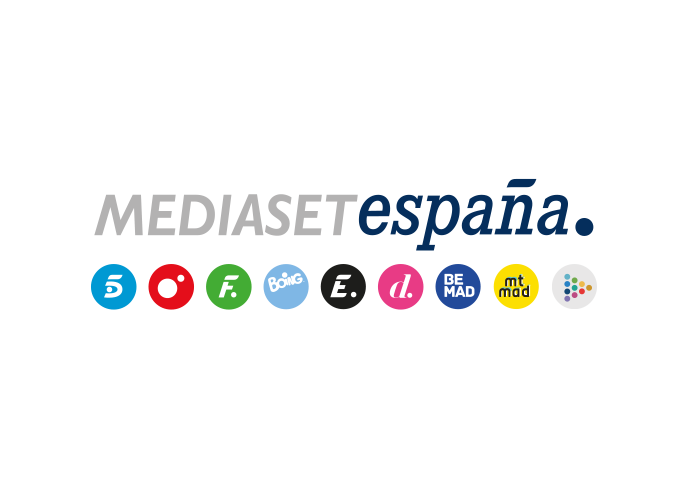 Madrid, 1 de agosto de 2023La modelo y actriz Laura Sánchez y el actor Mariano Peña, anfitriones de ‘Viajeros Cuatro’ en HuelvaEl cantante y empresario Pepe ‘El Marismeño’ también se encargará de descubrir al equipo encabezado por la reportera Eva Rojas los encantos de la provincia andaluza, en la nueva entrega que Cuatro emite este miércoles. Acoge, entre otros lugares históricos, la ciudad más antigua de la península ibérica y el punto de partida de la expedición encabezada por Cristóbal Colón que acabó con el descubrimiento de América; además, cuenta con más de 120 kilómetros de costa con bellas playas y unos atardeceres espectaculares, con una sierra salvaje y uno de los humedales más diversos e importantes de Europa, que la convierten en un atractivo destino en nuestro país. La provincia de Huelva es la quinta parada de la ruta de ‘Viajeros Cuatro’, en la entrega que Cuatro emite este miércoles 2 de agosto (22.50h).Onubense de nacimiento, el actor Mariano Peña invita a conocer la capital y a recorrer sus arterias principales partiendo del Teatro de Huelva hasta llegar a Gilda, un palacete de principios del siglo XX. Además, visitan el Muelle de Riotinto, pasean por el barrio de los ingleses, declarado conjunto histórico, y descubren la Rábida, donde se encuentran réplicas de las tres naves de la expedición de Colón. La modelo y actriz Laura Sánchez, nacida en Alemania pero criada desde que tenía solo dos meses en Huelva, sirve de guía para descubrir la Sierra de Aracena y divisar desde lo más alto Aracena, capital de la comarca, antes de descender hasta las entrañas del municipio en la Gruta de las Maravillas.Junto al cantante y empresario Pepe ‘El Marismeño’, ‘Viajeros Cuatro’ recorre la costa onubense con paradas en Punta Umbría, la playa de los Enebrales, la flecha del Rompido e Isla Cristina, que alberga la segunda lonja más importante de España en volumen de pescado.Doñana y Riotinto, dos grandes tesorosLa ruta continúa con Antonio López Solís, Míster Huelva en 2018, que muestra la naturaleza más sublime de la zona en el Parque Nacional de Doñana, uno de los humedales más diversos e importantes de Europa. Además, con él el programa disfruta de unas privilegiadas vistas de la costa de Matalascañas desde las alturas practicando parapente en el acantilado del Asperillo. Además, con el cantaor Domingo Manguara, el equipo se acerca hasta la aldea del Rocío para visitar la ermita y las dependencias del Tesoro de la Hermandad Matriz y descubrir el origen del famoso caballo marismeño.‘Viajeros Cuatro’ también se adentra en uno de los tesoros de la zona, el Parque Minero de Riotinto, que permite, entre otras experiencias, ver los lugares en los que la NASA lleva a cabo pruebas relacionadas con la exploración de Marte. Por último, el espacio se traslada hasta Palos de la Frontera, una de las zonas de mayor producción de fresas del continente, y hasta Sanlúcar de Guadiana, un pueblo blanco ubicado a orillas del río Guadiana que acoge la primera tirolina transfronteriza del mundo, que une España y Portugal. 